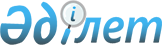 О признании утратившим силу постановления акимата Жылыойского района от 14 апреля 2017 года № 123 "Об утверждении Методики оценки деятельности административных государственных служащих корпуса "Б" акимата Жылыойского района"Постановление акимата Жылыойского района Атырауской области от 13 марта 2018 года № 83. Зарегистрировано Департаментом юстиции Атырауской области 27 марта 2018 года № 4081
      В соответствии со статьями 31, 37 Закона Республики Казахстан от 23 января 2001 года "О местном государственном управлении и самоуправлении в Республике Казахстан", статьей 27 Закона Республики Казахстан от 6 апреля 2016 года "О правовых актах" акимат Жылыойского района ПОСТАНОВЛЯЕТ:
      1. Признать утратившим силу постановление акимата Жылыойского района от 14 апреля 2017 года № 123 "Об утверждении Методики оценки деятельности административных государственных служащих корпуса "Б" акимата Жылыойского района" (зарегистрированное в Реестре государственной регистрации нормативных правовых актов за № 3838, опубликованное 11 мая 2017 года в эталонном контрольном банке нормативных правовых актов Республики Казахстан).
      2. Контроль за исполнением настоящего постановления возложить на руководителя государственного учреждения "Аппарат акима Жылыойского района Атырауской области Республики Казахстан" (Шакиров А.И).
      3. Настоящее постановление вступает в силу со дня государственной регистрации в органах юстиции и вводится в действие по истечении десяти календарных дней после дня его первого официального опубликования.
					© 2012. РГП на ПХВ «Институт законодательства и правовой информации Республики Казахстан» Министерства юстиции Республики Казахстан
				
      Аким района 

Құттұмұрат-ұлы А.
